Thực hiện Nghị định số 59/2012/NĐ-CP ngày 23/7/2012, Nghị định số 32/2020/NĐ-CP ngày 05/3/2020 của Chính phủ sửa đổi, bổ sung một số điều của Nghị định số 59/2012/NĐ-CP ngày 23 tháng 7 năm 2012 về theo dõi tình hình thi hành pháp luật và chỉ đạo của UBND thị xã; Phòng Tư pháp lựa chọn hệ thống các văn bản pháp luật mới được Quốc hội, Chính phủ, các Bộ, ngành ở Trung ương ban hành và có hiệu lực thi hành trong tháng 8/2023, bao gồm 02 Luật, 05 Nghị định của Chính phủ và 37 Thông tư của các bộ, ngành (có danh mục gửi kèm theo).Trên cơ sở các văn bản pháp luật của Quốc hội, Chính phủ và các Bộ, Ngành theo danh mục nói trên, Phòng Tư pháp đề nghị Thủ trưởng các phòng, ban, cơ quan, đơn vị; Chủ tịch UBND các phường, xã và Hiệu trưởng các trường học trên cơ sở lĩnh vực mình phụ trách, lựa chọn các văn bản có liên quan để tổ chức quán triệt, phổ biến, tuyên truyền đến từng cán bộ, công chức và Nhân dân biết và tổ chức thực hiện có hiệu quả.Trong quá trình triển khai thực hiện nếu có khó khăn, vướng mắc đề nghị phản ánh về phòng Tư pháp để tham mưu tổng hợp, trình UBND thị xã xem xét, chỉ đạo giải quyết./.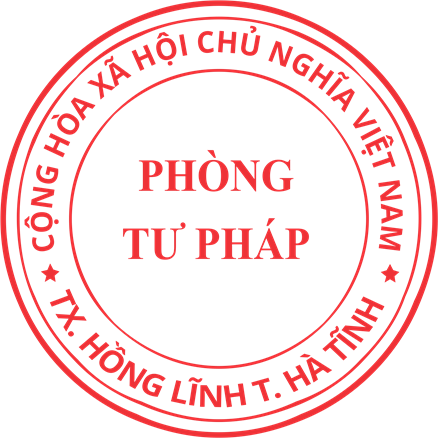 Danh mục một số văn bản pháp luật có hiệu lực thi hành từ tháng 8/2023UBND THỊ XÃ HỒNG LĨNHPHÒNG TƯ PHÁPSố:16/TPV/v triển khai quán triệt, phổ biến, tổ chức thực hiện các văn bản pháp luậtmới, có hiệu lực trong tháng 8/2023CỘNG HÒA XÃ HỘI CHỦ NGHĨA VIỆT NAMĐộc lập - Tự do - Hạnh phúcHồng Lĩnh, ngày 31 tháng 7 năm 2023Kính gửi:Thủ trưởng các cơ quan, đơn vị, trường học trên địa bàn thị xã;Ủy ban nhân dân các phường, xã.Nơi nhận:Như trên;Chủ tịch, PCT UBND thị xã;Cổng thông tin điện tử thị xã;Lưu: TP.TRƯỞNG PHÒNG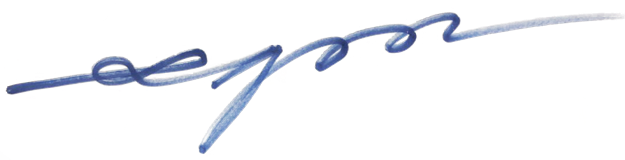 Trần Xuân ThắngTTTrích yếu, cơ quan ban hanhNgày ban hànhNgày có hiệu lựcGhi chúLUẬTLUẬTLUẬTLUẬTLUẬT1.Luật sửa đổi, bổ sung một số điều của Luật Công an nhân dân số 21/2023/QH1522/06/202315/08/20232.Luật sửa đổi, bổ sung một số điều của Luật Xuất cảnh, nhập cảnh của công dânViệt Nam và Luật Nhập cảnh, xuất cảnh, quá cảnh, cư trú của người nước ngoài tại Việt Nam số 23/2023/QH1524/06/202315/08/2023NGHỊ ĐỊNHNGHỊ ĐỊNHNGHỊ ĐỊNHNGHỊ ĐỊNHNGHỊ ĐỊNH1.Nghị định 33/2023/NĐ-CP của Chính phủ quy định về cán bộ, công chức cấp xãvà người hoạt động không chuyên trách ở cấp xã, ở thôn, tổ dân phố10/06/202301/08/20232.Nghị định 37/2023/NĐ-CP của Chính phủ về thành lập, tổ chức và hoạt động củaQuỹ Hỗ trợ nông dân24/06/202308/08/20233.Nghị định 42/2023/NĐ-CP của Chính phủ điều chỉnh lương hưu, trợ cấp bảohiểm xã hội và trợ cấp hằng tháng29/06/202314/08/20234.Nghị định 43/2023/NĐ-CP của hính phủ quy định chi tiết một số điều và biệnpháp thi hành Luật Thanh tra30/06/202315/08/20235.Nghị định 40/2023/NĐ-CP của Chính phủ sửa đổi, bổ sung một số điều của Nghị định 67/2018/NĐ-CP ngày 14/5/2018 của Chính phủ quy định chi tiết một sốđiều của Luật Thủy lợi27/06/202315/08/2023THÔNG TƯTHÔNG TƯTHÔNG TƯTHÔNG TƯTHÔNG TƯ1.Thông tư 37/2023/TT-BTC của Bộ Tài chính quy định mức thu, chế độ thu, nộp, quản lý và sử dụng phí sát hạch lái xe; lệ phí cấp bằng, chứng chỉ được hoạt độngtrên các loại phương tiện và lệ phí đăng ký, cấp biển xe máy chuyên dùng07/06/202301/08/20232.Thông tư 39/2023/TT-BTC của Bộ Tài chính quy định mức thu, chế độ thu, nộp, miễn, quản lý và sử dụng phí khai thác và sử dụng dữ liệu viễn thám quốc gia09/06/202301/08/20233.Thông tư 11/2023/TT-BYT của Bộ Y tế quy định về việc thực hiện địa điểm cấmhút thuốc lá và xét tặng Giải thưởng Môi trường không thuốc lá11/05/202301/08/20234.Thông tư 07/2023/TT-BGTVT của Bộ Giao thông Vận tải sửa đổi, bổ sung mộtsố điều các Thông tư về trạm thu phí, giá dịch vụ sử dụng đường bộ24/05/202301/08/20235.Thông tư 07/2023/TT-BNV của Bộ Nội vụ quy định tiêu chí, tiêu chuẩn đánh giá chất lượng và nghiệm thu dịch vụ sự nghiệp công sử dụng ngân sách Nhà nước thuộc lĩnh vực Nội vụ về bồi dưỡng cán bộ, công chức, viên chức31/05/202301/08/20236.Thông tư 08/2023/TT-BNV của Bộ Nội vụ quy định tiêu chí, tiêu chuẩn chất lượng dịch vụ sự nghiệp công sử dụng ngân sách Nhà nước thuộc lĩnh vực Lưu trữ31/05/202301/08/20237.Thông	tư 37/2023/TT-BQP của Bộ Quốc phòng quy định về hợp tác quốc tếtrong lĩnh vực quân y13/06/202301/08/20238.Thông tư 41/2023/TT-BTC của Bộ Tài chính quy định mức thu, chế độ thu, nộp,quản lý và sử dụng phí trong lĩnh vực dược, mỹ phẩm12/06/202301/08/20239.Thông tư 14/2023/TT-BCT của Bộ Công Thương bãi bỏ Thông tư 43/2012/TT- BCT ngày 27/12/2012 của Bộ trưởng Bộ Công Thương quy định về quản lý quyhoạch, đầu tư xây dựng dự án thủy điện và vận hành khai thác công trình thủy điện14/06/202301/08/202310.Thông tư 04/2023/TT-NHNN của Ngân hàng Nhà nước Việt Nam quy định vềhoạt động đại lý đổi tiền của nước có chung biên giới16/06/202301/08/202311.Thông tư 38/2023/TT-BTC của Bộ Tài chính quy định mức thu, chế độ thu, nộp, quản lý và sử dụng phí thẩm định báo cáo đánh giá tác động môi trường do cơ quan trung ương thực hiện thẩm định08/06/202301/08/202312.Thông tư 09/2023/TT-BNV của Bộ Nội vụ quy định định mức kinh tế - kỹ thuật dịch vụ sự nghiệp công sử dụng ngân sách Nhà nước thuộc lĩnh vực Nội vụ vềbồi dưỡng cán bộ, công chức, viên chức03/06/202301/08/202313.Thông tư 05/2023/TT-NHNN của Ngân hàng Nhà nước Việt Nam sửa đổi, bổ sung một số điều của Thông tư 30/2015/TT-NHNN ngày 25/12/2015 của Thống đốc Ngân hàng Nhà nước Việt Nam quy định việc cấp Giấy phép, tổ chức vàhoạt động của tổ chức tín dụng phi ngân hàng22/06/202306/08/202314.Thông tư 04/2023/TT-BKHĐT của Bộ Kế hoạch và Đầu tư hướng dẫn yêu cầu26/06/202310/08/2023nội dung và kỹ thuật của cơ sở dữ liệu hồ sơ quy hoạch và sơ đồ, bản đồ quyhoạch cấp quốc gia, quy hoạch vùng, quy hoạch tỉnh15.Thông tư 11/2023/TT-BKHCN của Bộ Khoa học và Công nghệ sửa đổi, bổ sung một số điều của Thông tư 14/2014/TT-BKHCN ngày 11/6/2014 của Bộ trưởng Bộ Khoa học và Công nghệ quy định thu thập, đăng ký, lưu giữ và công bố thông tin về nhiệm vụ khoa học và công nghệ và Thông tư 10/2017/TT-BKHCN ngày 28/6/2017 của Bộ trưởng Bộ Khoa học và Công nghệ quy định về xây dựng, quản lý, khai thác, sử dụng, duy trì và phát triển Cơ sở dữ liệu quốc gia về khoahọc và công nghệ26/06/202310/08/202316.Thông tư 13/2023/TT-BGDĐT của Bộ Giáo dục và Đào tạo quy định việc giámsát, đánh giá tổ chức kiểm định chất lượng giáo dục đại học và cao đẳng sư phạm26/06/202311/08/202317.Thông tư 41/2023/TT-BQP của Bộ Quốc phòng hướng dẫn thực hiện mức lươngcơ sở đối với các đối tượng đang hưởng lương hoặc phụ cấp quân hàm từ ngân sách Nhà nước trong các cơ quan, đơn vị thuộc Bộ Quốc phòng28/06/202312/08/202318.Thông tư 07/2023/TT-NHNN của Ngân hàng Nhà nước Việt Nam sửa đổi, bổ sung một số điều của Thông tư 38/2018/TT-NHNN ngày 25/12/2018 của Thốngđốc Ngân hàng Nhà nước Việt Nam quy định việc nhập khẩu hàng hóa phục vụ hoạt động in, đúc tiền của Ngân hàng Nhà nước Việt Nam30/06/202314/08/202319.Thông tư 06/2023/TT-BLĐTBXH của Bộ Lao động Thương binh và Xã hộihướng dẫn điều chỉnh lương hưu, trợ cấp bảo hiểm xã hội và trợ cấp hằng tháng29/06/202314/08/202320.Thông tư 22/2023/TT-BCA của Bộ Công an sửa đổi, bổ sung một số mẫu giấy tờ ban hành kèm theo Thông tư 04/2015/TT-BCA ngày 05/01/2015 của Bộ trưởng Bộ Công an quy định mẫu giấy tờ liên quan đến việc nhập cảnh, xuất cảnh, cư trú của người nước ngoài tại Việt Nam được sửa đổi, bổ sung một số điều tạiThông tư 57/2020/TT-BCA ngày 10/6/2020 của Bộ trưởng Bộ Công an30/06/202315/08/202321.Thông tư 02/2023/TT-BTP của Bộ Tư pháp quy định vị trí việc làm công chứcnghiệp vụ chuyên ngành Tư pháp29/06/202315/08/202322.Thông tư 06/2023/TT-BTTTT của Bộ Thông tin và Truyền thông hướng dẫn nguyên tắc biên tập, phân loại và cảnh báo nội dung phát thanh, truyền hình thểthao, giải trí theo yêu cầu trên dịch vụ phát thanh, truyền hình30/06/202315/08/202323.Thông tư 05/2023/TT-BTTTT của Bộ Thông tin và Truyền thông sửa đổi, bổ sung một số điều của Thông tư 19/2016/TT-BTTTT ngày 30/6/2016 của Bộ trưởng Bộ Thông tin và Truyền thông quy định các biểu mẫu Tờ khai đăng ký, Đơn đề nghị cấp Giấy phép, Giấy chứng nhận, Giấy phép và Báo cáo nghiệp vụ theo quy định tại Nghị định 06/2016/NĐ-CP ngày 18/01/2016 của Chính phủ vềquản lý, cung cấp và sử dụng dịch vụ phát thanh, truyền hình30/06/202315/08/202324.Thông tư 03/2023/TT-BNNPTNT của Bộ Nông nghiệp và Phát triển nông thôn bãi bỏ một số Thông tư ban hành quy chuẩn kỹ thuật quốc gia trong lĩnh vựcchăn nuôi30/06/202315/08/202325.Thông tư 16/2023/TT-BGTVT của Bộ Giao thông Vận tải sửa đổi, bổ sung mộtsố điều của các Thông tư quy định về đăng kiểm phương tiện thuỷ nội địa30/06/202315/08/202326.Thông tư 17/2023/TT-BGTVT của Bộ Giao thông Vận tải sửa đổi, bổ sung một số điều của Thông tư 40/2016/TT-BGTVT ngày 7/12/2016 của Bộ trưởng Bộ Giao thông Vận tải quy định về đăng kiểm tàu biển Việt Nam và Thông tư51/2017/TT-BGTVT ngày 29/12/2017 của Bộ trưởng Bộ Giao thông Vận tải quy định về đăng kiểm viên và nhân viên nghiệp vụ đăng kiểm tàu biển30/06/202315/08/202327.Thông tư 13/2023/TT-BYT của Bộ Y tế quy định khung giá và phương pháp định giá dịch vụ khám bệnh, chữa bệnh theo yêu cầu do cơ sở khám bệnh, chữabệnh của Nhà nước cung cấp29/06/202315/08/202328.Thông tư 18/2023/TT-BGTVT của Bộ Giao thông Vận tải sửa đổi, bổ sung một số nội dung của Định mức kinh tế - kỹ thuật các hao phí ca máy cho các phương tiện chuyên dùng trong công tác quản lý, bảo trì đường thủy nội địa ban hành kèm theo Thông tư 12/2019/TT-BGTVT ngày 11/3/2019 của Bộ trưởng Bộ Giaothông Vận tải30/06/202315/08/202329.Thông tư 07/2023/TT-BTTTT của Bộ Thông tin và Truyền thông sửa đổi, bổ sung Thông tư 08/2020/TT-BTTTT ngày 13/4/2020 của Bộ trưởng Bộ Thông tinvà Truyền thông ban hành Danh mục và Quy trình kiểm định thiết bị viễn thông, đài vô tuyến điện bắt buộc kiểm định30/06/202315/08/202330.Thông tư 08/2023/TT-NHNN của Ngân hàng Nhà nước Việt Nam quy định vềđiều kiện vay nước ngoài không được Chính phủ bảo lãnh30/06/202315/08/202331.Thông tư 24/2023/TT-BCA của Bộ Công an quy định về cấp, thu hồi đăng ký,biển số xe cơ giới01/07/202315/08/202332.Thông tư 14/2023/TT-BKHCN của Bộ Khoa học và Công nghệ ban hành Biểu mẫu hồ sơ thực hiện thủ tục hành chính quy định tại một số điều của Nghị định 76/2018/NĐ-CP ngày 15/5/2018 của Chính phủ quy định chi tiết và hướng dẫnthi hành một số điều của Luật Chuyển giao công nghệ30/06/202316/08/202333.Thông tư 12/2023/TT-BKHCN của Bộ Khoa học và Công nghệ quy định việcchuẩn bị ứng phó và ứng phó sự cố bức xạ và hạt nhân, lập và phê duyệt kế hoạch ứng phó sự cố bức xạ và hạt nhân30/06/202318/08/202334.Thông tư 15/2023/TT-BCT của Bộ Công Thương sửa đổi, bổ sung một số Thôngtư của Bộ trưởng Bộ Công Thương hướng dẫn chức năng, nhiệm vụ, quyền hạn của Sở Công Thương30/06/202322/08/202335.Thông tư 45/2023/TT-BTC của Bộ Tài chính bãi bỏ các Thông tư liên tịch 43/2007/TTLT-BTC-BGDĐT ngày 02/5/2007 của Bộ Tài chính - Bộ Giáo dục và Đào tạo hướng dẫn thực hiện Quyết định 82/2006/QĐ-TTg ngày 14/4/2006 của Thủ tướng Chính phủ về việc điều chỉnh mức học bổng chính sách và trợ cấp xã hội đối với học sinh, sinh viên là người dân tộc thiểu số học tại các trường đào tạo công lập, Thông tư liên tịch 40/2013/TTLT-BTC-BGDĐT ngày 10/4/2013 của Bộ trưởng Bộ Tài chính, Bộ trưởng Bộ Giáo dục và Đào tạo hướng dẫn quản lý, sử dụng kinh phí thực hiện Chương trình mục tiêu quốc gia giáo dục và đàotạo giai đoạn 2012 - 201507/07/202323/08/202336.Thông tư 48/2023/TT-BTC của Bộ Tài chính hướng dẫn việc quản lý, sử dụng,khai thác Phần mềm Quản lý tài sản công12/07/202327/08/202337.Thông tư 51/2023/TT-BTC của Bộ Tài chính hướng dẫn xây dựng dự toán ngân sách Nhà nước năm 2024, kế hoạch tài chính - ngân sách Nhà nước 03 năm2024-202617/07/202331/08/2023